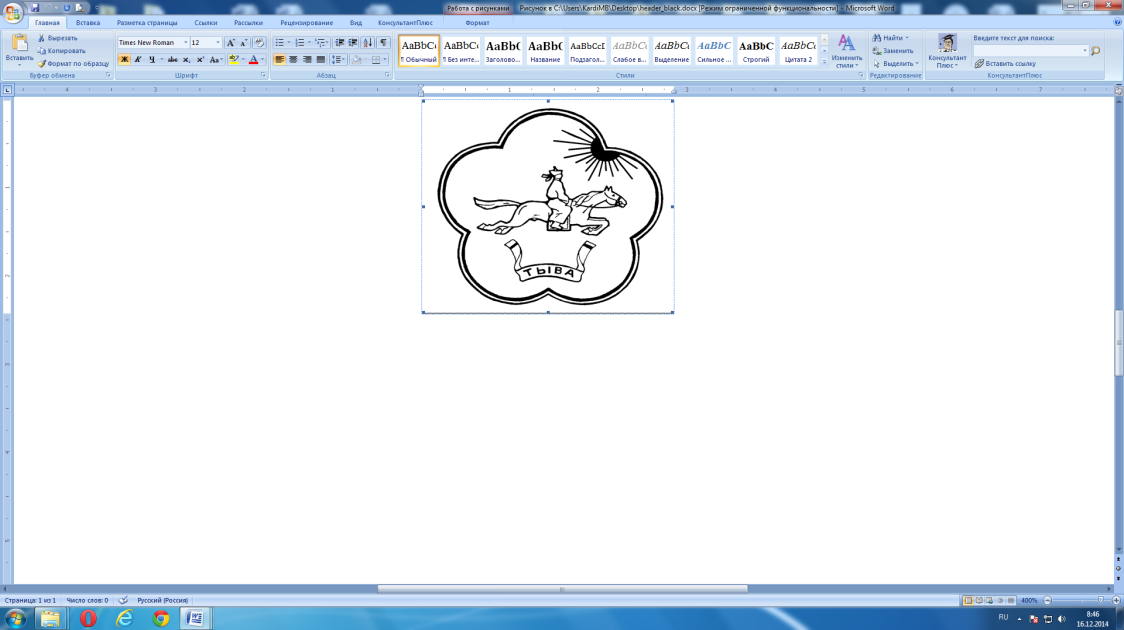 ПРАВИТЕЛЬСТВО РЕСПУБЛИКИ ТЫВА
ПОСТАНОВЛЕНИЕТЫВА РЕСПУБЛИКАНЫӉ ЧАЗАА
ДОКТААЛот 13 июля 2023 г. № 495г.КызылО внесении изменения в структуру Службы по финансово-бюджетному надзору Республики ТываВ соответствии со статьей 12 Конституционного закона Республики Тыва от          31 декабря 2003 г. № 95 ВХ-I «О Правительстве Республики Тыва» Правительство Республики Тыва ПОСТАНОВЛЯЕТ:1. Внести в структуру Службы по финансово-бюджетному надзору Республики Тыва, утвержденную постановлением Правительства Республики Тыва от                                    11 марта 2021 г. № 111, изменение, изложив ее в следующей редакции«С Т Р У К Т У Р АСлужбы по финансово-бюджетному надзору Республики ТываВсего: 20 единиц, из них:18 ед. – должности государственной гражданской службы Республики Тыва;2 ед. <*> – должности, не относящиеся к должностям государственной гражданской службы Республики Тыва.».2. Разместить настоящее постановление на «Официальном интернет-портале правовой информации» (www.pravo.gov.ru) и официальном сайте Республики Тыва в информационно-телекоммуникационной сети «Интернет».3. Настоящее постановление вступает в силу со дня его подписания.Глава Республики Тыва                                                                                     В. Ховалыг